ПРОЕКТ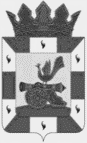 АДМИНИСТРАЦИЯ МУНИЦИПАЛЬНОГО ОБРАЗОВАНИЯ«СМОЛЕНСКИЙ РАЙОН» СМОЛЕНСКОЙ ОБЛАСТИПОСТАНОВЛЕНИЕот _________________ № ______	На основании федерального закона от 08.05.2010г. № 83 «О внесении изменений в отдельные законодательные акты Российской Федерации в связи с совершенствованием правового положения государственных (муниципальных) учреждений» и руководствуясь статьей 27.2 Устава муниципального образования «Смоленский район» Смоленской области,АДМИНИСТРАЦИЯ МУНИЦИПАЛЬНОГО ОБРАЗОВАНИЯ «СМОЛЕНСКИЙ РАЙОН» СМОЛЕНСКОЙ ОБЛАСТИ ПОСТАНОВЛЯЕТ:1. Утвердить Устав муниципального бюджетного общеобразовательного учреждения Чекулинская основная школа Смоленского района Смоленской области.2. Уполномочить директора муниципального бюджетного общеобразовательного учреждения Чекулинская основная школа Смоленского района Смоленской области Волкову Е.М. на осуществление действий, связанных с государственной регистрацией изменений вносимых в учредительные документы.3. Контроль за исполнением возложить на председателя комитета по образованию Администрации муниципального образования «Смоленский район» Смоленской области Лонщакову И.В.     Глава  Администрации       муниципального образования                                          «Смоленский район» Смоленской области                                  О.Ю. Язева Приложение ____                                                                                                                                        к  Постановлению Администрации муниципального образования «Смоленский район»                                                                      Смоленской областиот _______ .    №________                                                  У С Т А ВМуниципального бюджетного общеобразовательного учрежденияЧекулинская основная школаСмоленского районаСмоленской области(Новая редакция)Принят  «___»   ____ .протокол общего собрания №____  от ______________Общие положения1.1. Настоящий Устав является приведенной в соответствие с федеральным и областным законодательством новой редакцией Устава Муниципального бюджетного общеобразовательного учреждения Чекулинской основной школы (далее по тексту – Учреждение), созданной Постановлением  Главы Администрации Смоленского района Смоленской области  от 20.10.92 № 531 в соответствии с законодательством Российской Федерации.1.2.	Полное официальное наименование Учреждения: Муниципальное бюджетное общеобразовательное учреждение Чекулинская основная школа Смоленского района Смоленской области;сокращенное наименование Учреждения: МБОУ Чекулинская ОШ.1.3.	Учреждение является некоммерческой организацией по типу - общеобразовательная организация и определяет в качестве предмета своей деятельности образовательную деятельность по общеобразовательным программам.1.4. Собственником имущества Учреждения и его учредителем является муниципальное образование «Смоленский район» Смоленской области. Функции и полномочия Учредителя осуществляются Администрацией муниципального образования «Смоленский район» Смоленской области. (далее – Учредитель).Учреждение в своей образовательной, воспитательной и административно-хозяйственной деятельности подотчетно Учредителю.Юридический адрес Учреждения: д.2, ул.Смоленская, д.Чекулино, Смоленский район,  Смоленская область, Российская Федерация.Место нахождения Учреждения:  д. 2, ул.Смоленская, д. Чекулино, Смоленский район,  Смоленская область, Российская Федерация.Почтовый адрес Учреждения: д.2, ул.Смоленская, д. Чекулино, Смоленский район,  Смоленская область, Российская Федерация, 214519.1.7. Учреждение является юридическим лицом, имеет обособленное имущество, самостоятельный баланс, печать со своим наименованием, штампы, бланки и другие реквизиты, необходимые для ее деятельности.1.8. Учреждение приобретает права юридического лица в части ведения уставной финансово-хозяйственной деятельности, направленной на организацию образовательного процесса, со дня его государственной регистрации.1.9.	Учреждение вправе от своего имени заключать договоры, приобретать имущественные и личные неимущественные права и нести обязанности, быть истцом  и ответчиком в судебных органах.1.10. Учреждение отвечает по своим обязательствам, находящимися в его распоряжении денежными средствами и принадлежащей ей собственностью. При недостаточности у Учреждения указанных средств ответственность по его обязательствам несет Учредитель в порядке, определяемом законодательством.1.11. Устав Учреждения, все изменения и дополнения к нему, в том числе новая редакция Устава, утверждаются Учредителем и подлежат регистрации в порядке, установленном федеральным законодательством.Цели, задачи и виды деятельности УчрежденияУчреждение осуществляет свою деятельность в соответствии с целями и задачами деятельности, определяемыми настоящим Уставом в соответствии с законодательством об образовании, путем выполнения работ, оказания услуг в сфере образования.Основными целями деятельности Учреждения являются:- формирование общей культуры личности обучающихся на основе усвоения содержания общеобразовательных и дополнительных программ, реализуемых Учреждением;- адаптация обучающихся к жизни в обществе;- создание основы для осознанного выбора и последующего освоения профессиональных образовательных программ;- формирование духовно зрелой личности, осознающей свою ответственность перед обществом;- воспитание гражданственности, трудолюбия, уважения к правам и свободам человека, любви к окружающей природе, Родине, семье;- формирование здорового образа жизни. Основными задачами деятельности Учреждения являются:- создание условий для достижения целей, указанных в п.2.2 Устава;- создание условий для выявления и развития интересов и способностей обучающихся в различных видах деятельности, формирование у них навыков самообразования;- предоставление условий для свободного поиска научного знания о мире, нравственной истины, смысла человеческой жизни.Основным видом деятельности Учреждения является образовательная деятельность, которая включает в себя:- реализацию  общеобразовательных программ;- реализацию по желанию родителей (законных представителей) обучающихся дополнительных общеобразовательных программ по специальным и общеобразовательным предметам.Помимо этого Учреждение имеет право: - вести научно-практическую деятельность по разработке новых учебных программ, курсов, учебно-методических пособий для обучающихся, педагогов и родителей;- проводить консультации и семинары для отдельных лиц и заинтересованных организаций по вопросам образования;- организовывать культурно-массовые мероприятия;- издавать печатную и рекламную продукцию.2.5. Учреждение в соответствии с действующим законодательством и настоящим Уставом может осуществлять платную образовательную деятельность, как по основным, так и по дополнительным общеобразовательным программам.2.6. Учреждение вправе осуществлять в соответствии с действующим законодательством предпринимательскую и иную приносящую доход деятельность при условии, что это не наносит ущерб основной деятельности Учреждения и соответствует целям его создания.3. Организация образовательного процесса
3.1. Обучение в Учреждении ведется на русском языке.3.2. В Учреждении реализуются программы начального общего образования, основного общего образования, а также дополнительные общеобразовательные программы. 3.3. С учетом потребностей и возможностей обучающихся основные общеобразовательные программы могут осваиваться в очной и заочной формах. Допускается сочетание различных форм получения образования и форм обучения.Условия и порядок освоения основных общеобразовательных программ в заочной форме определяются соответствующим локальным актом Учреждения. Порядок регламентации и оформления отношений Учреждения, обучающихся и их родителей (законных представителей) определяются Положением об  образовательных отношениях.3.4. Сроки получения обучающимися общего образования устанавливаются соответствующими Федеральными государственными образовательными стандартами и составляют для начального общего образования – 4 года, основного общего образования – 5 лет.3.5. Прием в Учреждение осуществляется на основании правил приема обучающихся, разрабатываемых Учреждением по согласованию с Учредителем.3.6. Содержание  начального общего, основного общего образования определяется образовательными программами  начального общего, основного общего  образования.Процесс обучения в Учреждении на каждом этапе включает в себя освоение обучающимися как основной общеобразовательной программы, так и дополнительной образовательной программы.Общеобразовательные программы и дополнительные образовательные программы разрабатываются и утверждаются Учреждением самостоятельно и составляют в совокупности образовательную программу соответствующего уровня общего образования.3.7. Образовательная программа соответствующего уровня общего образования включает в себя учебный план, календарный учебный график, рабочие программы учебных предметов, курсов, дисциплин (модулей), оценочные и методические материалы, а также иные компоненты, обеспечивающие воспитание и обучение обучающихся.Учебный план образовательной программы разрабатывается в соответствии с федеральным базисным учебным планом образовательных учреждений Российской Федерации, реализующих программы общего образования, и определяет перечень, трудоемкость, последовательность и распределение по периодам обучения учебных предметов, курсов, дисциплин (модулей), практики, иных видов учебной деятельности обучающихся и формы их промежуточной аттестации.3.8. Образовательная деятельность по образовательным программам соответствующего уровня общего образования организуется в соответствии с расписанием учебных занятий, которое определяется Учреждением.3.9. Учебный год в Учреждении начинается 1 сентября и заканчивается в соответствии с учебным планом соответствующей образовательной программы. Если начало учебного года приходится на выходной день, то первый учебный день может быть перенесен на первый рабочий день, следующий за 1 сентября.3.10. Продолжительность учебного года в 1 классе – 33 недели, во 2-9 классах – не менее 35 недель. Для обучающихся первого класса в течение года устанавливаются дополнительные недельные каникулы. 3.11. В процессе освоения соответствующих образовательных программ обучающимся предоставляются каникулы. Продолжительность каникул в течение учебного года не должна быть менее 30 дней, а летом – не менее 8 недель.3.12. Режим занятий обучающихся определяется локальным актом «Правила внутреннего распорядка  обучающихся». 3.13. Права и обязанности обучающихся определяются локальным актом «Правила внутреннего распорядка  обучающихся». 3.14. Освоение образовательной программы соответствующего уровня, в том числе отдельной части или всего объема учебного предмета, курса, дисциплины (модуля) образовательной программы, сопровождается текущим контролем успеваемости и промежуточной аттестацией обучающихся. Формы и порядок проведения текущего контроля успеваемости обучающихся определяются Положением о промежуточной аттестации обучающихся. Формы проведения промежуточной аттестации определяются учебным планом Учреждения, а порядок ее проведения Положением о промежуточной аттестации обучающихся.3.15. Обучающиеся, освоившие в полном объеме соответствующую образовательную программу учебного года, переводятся в следующий класс.Обучающиеся, не прошедшие промежуточной аттестации по уважительным причинам или имеющие неудовлетворительные результаты промежуточной аттестации по одному или нескольким учебным предметам переводятся в следующий класс условно.Ответственность за ликвидацию обучающимися академической задолженности в течение следующего учебного года возлагается на их родителей (законных представителей).Обучающиеся Учреждения, не ликвидировавшие в установленные Учреждением сроки академической задолженности с момента ее образования, по усмотрению их родителей (законных представителей) оставляются на повторное обучение, переводятся на обучение по адаптированным образовательным программам в соответствии с рекомендациями психолого-медико-педагогической комиссии либо на обучение по индивидуальному учебному плану.3.16. Порядок и основания отчисления обучающихся определяются  Положением о поощрениях и взысканиях. 3.17. Освоение обучающимися образовательных программ основного общего  образования завершается итоговой аттестацией, которая является обязательной.Итоговая аттестация, завершающая освоение имеющих государственную аккредитацию основных образовательных программ, является государственной итоговой аттестацией. Государственную итоговую аттестацию выпускников Учреждения осуществляет государственная экзаменационная комиссия.Формы государственной итоговой аттестации и порядок ее проведения определяются федеральным органом исполнительной власти, осуществляющим функции по выработке государственной политики и нормативно-правовому регулированию в сфере образования.К государственной итоговой аттестации допускаются обучающиеся, не имеющие академической задолженности и в полном объеме выполнившие учебный план или индивидуальный учебный план, если иное не установлено порядком проведения государственной итоговой аттестации по соответствующим образовательным программам.3.18. Лицам, успешно прошедшим государственную итоговую аттестацию по образовательным программам основного общего  образования, выдаются документы государственного образца об основном общем  образовании, подтверждающие получение  общего образования соответствующего уровня.3.19. Лицам, не прошедшим итоговой аттестации или получившим на итоговой аттестации неудовлетворительные результаты, а также лицам, освоившим часть образовательной программы основного общего  образования и (или) отчисленным из Учреждения, выдается справка об обучении или о периоде обучения по образцу, самостоятельно устанавливаемому Учреждением.4. Управление Учреждением4.1. Общее руководство деятельностью Учреждения осуществляет Учредитель.4.1.1. К компетенции Учредителя относится: утверждение Устава Учреждения, изменений и дополнений к нему;назначение и освобождение от должности директора Учреждения, в том числе досрочное прекращение его полномочий;установление государственных заданий для Учреждения; согласование программы развития Учреждения; рассмотрение ежегодного отчета Учреждения о поступлении и расходовании материальных и финансовых средств, а также отчета о результатах самообследования Учреждения; осуществление контроля за обеспечением учебно-воспитательного процесса в Учреждении; оказание содействия в решении вопросов, связанных с материально-финансовым обеспечением деятельности Учреждения; контроль за целевым использованием Учреждением собственности, закрепленной за ней учредителем на праве оперативного управления;принятие решения о реорганизации и ликвидации Учреждения.4.2. Непосредственное управление деятельностью Учреждения осуществляет директор, назначаемый на эту должность и освобождаемый от должности по решению Учредителя.4.2.1. Директор действует от имени Учреждения без доверенности, добросовестно и разумно представляет ее интересы на территории Российской Федерации и за ее пределами.4.2.2.Директор действует на принципе единоначалия по вопросам, отнесенным к его компетенции, и несет персональную ответственность за последствия своих действий в соответствии с федеральными законами, иными нормативными актами Российской Федерации, настоящим Уставом и заключенным с ним трудовым договором.4.2.3.Директор Учреждения:- определяет структуру Учреждения и утверждает штатное расписание;- издает приказы, распоряжения, утверждает правила внутреннего распорядка обучающихся Учреждения, правила внутреннего трудового распорядка, правила учетной политики Учреждения, положения о структурных подразделениях Учреждения, должностные инструкции, иные локальные акты Учреждения; - утверждает календарный учебный график, учебный план и  расписание занятий Учреждения;- заключает, изменяет и прекращает трудовые договоры с работниками Учреждения, применяет к ним меры поощрения и налагает на них дисциплинарные взыскания;- представляет интересы Учреждения в отношениях с государственными органами, органами местного самоуправления, общественными и религиозными организациями, юридическими и физическими лицами;- руководит образовательной, хозяйственной и финансовой деятельностью Учреждения в соответствии с настоящим Уставом и законодательством Российской Федерации;- создает необходимые условия для охраны и укрепления здоровья, организации питания обучающихся и работников Учреждения;- заботится о нравственном, культурном и профессиональном уровне работников Учреждения;- возглавляет педагогический совет Учреждения;- обеспечивает исполнение решений Учредителя, общего собрания работников Учреждения, педагогического совета Учреждения;- организует проведение аттестации педагогических работников и учитывает ее результаты при расстановке кадров;- организует работу по осуществлению непрерывного образования педагогических работников, распространению передового педагогического опыта;- обеспечивает разработку и утверждение программы развития Учреждения;- распоряжается имуществом и средствами Учреждения в пределах своей компетенции и в соответствии с законодательством Российской Федерации;- открывает расчетные счета в финансовых организациях, подписывает финансовые и иные документы, касающиеся уставной деятельности Учреждения;- выдает доверенности, заключает договоры;- утверждает образовательные программы, рабочие программы по дисциплинам и модулям, иную документацию, регламентирующую учебно-воспитательный процесс Учреждения;- осуществляет иную деятельность от имени Учреждения в соответствии с законодательством Российской Федерации и настоящим Уставом.4.2.4. Директор Учреждения несет персональную ответственность за сохранность имущества, находящегося в оперативном управлении Учреждения, правильную эксплуатацию и обоснованность расходов на его содержание, целевое использование финансовых средств, а также за состояние учета, своевременность, полноту представления отчетности, в том числе финансовой и статистической.4.3. Высшим коллегиальным органом управления Учреждением является общее собрание работников Учреждения (далее – общее собрание).4.3.1. Общее собрание созывается не реже одного  раза в год. Решение о созыве общего собрания и дате его проведения принимает директор Учреждения.4.3.2. Общее собрание правомочно, если на указанном собрании присутствует не менее двух третей состава. Решения общего собрания принимаются открытым  голосованием простым  большинством голосов, решение считается принятым, если за решение  проголосовало более половины присутствующих на собрании.  4.3.3. К компетенции общего собрания относится решение следующих вопросов: принятие Устава Учреждения и внесение в него изменений (дополнений);определение приоритетных направлений деятельности Учреждения;подготовка программы развития Учреждения;принятие правил внутреннего распорядка обучающихся Учреждения, правил внутреннего трудового распорядка;принятие порядка организации и работы совета обучающихся, порядка организации и работы совета родителей (законных представителей) несовершеннолетних обучающихся; определение принципов формирования и использования имущества Учреждения; утверждение отчета о результатах самообследования Учреждения; утверждение ежегодного отчета Учреждения о поступлении и расходовании материальных и финансовых средств; утверждение финансового плана Учреждения и внесение в него изменений; участие Учреждения в других организациях;принятие решения о необходимости заключения коллективного договора;выдвижение кандидатур работников Учреждения для поощрения и представления к наградам.4.3.4. Порядок организации и работы общего собрания определяется соответствующим положением, принимаемым общим собранием и утверждаемым директором Учреждения.4.4. Педагогический совет является постоянно действующим коллегиальным органом управления, объединяющим всех педагогических работников Учреждения, для совместного планирования, руководства и координации педагогической, воспитательной и методической деятельности в целях осуществления единых принципов и подходов в процессе теоретического обучения, педагогической практики и воспитания обучающихся.4.4.1. Заседания педагогического совета проводятся в соответствии с планом работы Учреждения, но не реже одного раза в квартал.Педагогический совет правомочен, если на его заседании присутствует не менее 2/3 педагогических работников Учреждения. Решения принимаются путем открытого голосования простым большинством голосов.4.4.2. К компетенции педагогического совета относятся следующие вопросы:- реализация государственной политики в области образования;- ориентация деятельности педагогического коллектива школы на совершенствование образовательного процесса;- разработка содержания работы по общей методической теме образовательного учреждения;- ознакомление и внедрение в практическую деятельность педагогических работников достижений педагогической науки и передового педагогического опыта;- организация участия в установленном порядке в экспериментальной, опытно-экспериментальной и инновационной работе, проводимой в соответствии с принятой федеральной концепцией реформирования образования, региональной и муниципальной программами  развития  образования;- решение вопросов о приеме, переводе и выпуске обучающихся, освоивших государственный стандарт образования, соответствующий лицензии, об условном переводе обучающихся;- принятие решений:об отчислении обучающихся;о допуске обучающихся к государственной (итоговой) аттестации;принятие решения о выдаче документа государственного образца о соответствующем уровне общего образования;об организации методической работы;об организации экспериментальной работы и инновационной деятельности;о награждении учащихся школы;- подготовка к утверждению: Программы развития;образовательных программ, рабочих  программ по отдельным предметам, программ дополнительного образования;результатов внутренней экспертизы;школьного  компонента учебного плана;плана работы школы и структурных подразделений, комплексно-целевых программ;учебного плана, годового  календарного плана-графика;направления опытно-экспериментальной и инновационной  работы;кандидатур работников Школы к награждению, присвоению почетных званий;  -  принятие локальных актов по вопросам педагогической, воспитательной и методической деятельности;- анализ и оценка соответствия образовательной деятельности Учреждения и подготовки обучающихся федеральным государственным стандартам по результатам текущего контроля успеваемости, а также промежуточной и итоговой аттестаций;- координация работы педагогических работников Учреждения с родителями (законными представителями) обучающихся.4.4.3. Порядок работы педагогического совета определяется положением о педагогическом совете, принимаемым педагогическим советом и утверждаемым директором Учреждения.4.5. В целях учета мнения обучающихся, родителей (законных представителей) несовершеннолетних обучающихся по вопросам управления Учреждением и при принятии локальных нормативных актов, затрагивающих их права и законные интересы, по инициативе обучающихся, родителей (законных представителей) несовершеннолетних обучающихся в Учреждении создаются совет ученического коллектива и родительский комитет.Порядок организации и работы совета ученического коллектива , а также порядок организации и работы родительского комитета принимаются на педагогическом совете  и утверждаются директором Учреждения.4.6. Управляющий  Совет - это коллегиальный орган, реализующий установленные законодательством принципы самоуправления в управлении и автономности в вопросах, отнесенных законодательством РФ к компетенции учреждения.	4.6.1.   Управляющий совет является органом самоуправления. Члены Управляющего совета выбираются на конференции делегатов от учащихся, их родителей (законных представителей) и работников (в количестве 9 человек  (2 человека - от учащихся, 2 – от родителей (законных представителей), 1 – от представителей администрации поселения, 1 – от социальных партнеров  и 3 – от работников учреждения).	4.6.2. Директор Учреждения  является членом  Управляющего совета. 	4.6.3. К работе Управляющего совета Школы могут привлекаться представители социальных партнеров.4.6.4. К компетенции Управляющего  совета относятся следующие вопросы: разработка стратегии развития; разработка программы развития;социальная и правовая защита обучающихся и работников разработка устава; разработка регламента и созыв Общего собрания работников;принятие решения и информирование родителей (законных представителей), обучающихся и работников о мере их участия в ежегодной подготовке к новому учебному году; создание совместно с администрацией условий для педагогического образования родителей (законных представителей);формирование внебюджетного фонда, используя различные источники,  не  запрещенные законодательством Российской Федерации, а также контроль обоснованности расходования средств фонда;установление единой формы одежды для обучающихся.5. Имущество Учреждения5.1. За Учреждением в целях обеспечения его уставной деятельности Учредитель закрепляет имущество, принадлежащее ему на праве собственности или арендуемое им у третьих лиц (собственников).Для достижения Учреждением целей и задач, предусмотренных настоящим Уставом, Учредитель передают Учреждению имущество в размерах и порядке, установленных решением Учредителя.5.2. Имущество, закрепленное Учредителем за Учреждением, находится в его оперативном управлении.Земельные участки предоставляются Учреждению в порядке, установленном федеральным законодательством.5.3. Имущество Учреждения является неделимым, не может быть распределено по вкладам (долям, паям), в том числе между работниками Учреждения, и отражается на его самостоятельном балансе.5.4. Право оперативного управления на закрепляемое имущество у Учреждения возникает с момента фактической его передачи, если иное не установлено законодательством или решением Учредителя.С момента передачи имущества в оперативное управление Учреждение обеспечивает его учет, инвентаризацию, сохранность и обоснованность расходов на его содержание.5.5. Источниками формирования имущества Учреждения в денежной и иных формах также являются:- средства бюджета Смоленской области;- добровольные (целевые) взносы и пожертвования юридических и (или) физических лиц (в том числе и иностранных);- средства государственных внебюджетных фондов;- средства, полученные от платных услуг и приносящей доход деятельности;- средства, получаемые из других, не запрещенных законом источников.5.6. Доходы, полученные от приносящей доход деятельности, и приобретенное за счет этих доходов имущество поступают в самостоятельное распоряжение Учреждения и используются для обеспечения его уставной деятельности.5.7. Учреждение владеет, пользуется закрепленным за ним на праве оперативного управления имуществом в пределах, установленных действующим законодательством, в соответствии с целями своей деятельности, назначением этого имущества и, если иное не установлено законом, распоряжается этим имуществом с согласия Учредителя.5.8. Расходование денежных средств производится Учреждением в порядке, установленном бюджетным законодательством Российской Федерации и иными нормативными правовыми актами, регулирующими бюджетные правоотношения.5.9. Списание имущества, переданного в оперативное управление Учреждению, производится в установленном порядке по согласованию с Учредителем.5.10. Учреждение не вправе без согласия Учредителя распоряжаться особо ценным движимым имуществом, закрепленным за ним Учредителем или приобретенным Учреждением за счет средств, выделенных ему Учредителем на приобретение такого имущества, а также недвижимым имуществом. Остальным имуществом, находящимся у него на праве оперативного управления, Учреждение вправе распоряжаться самостоятельно, если иное не предусмотрено действующим законодательством.5.11. Учреждение не вправе совершать сделки, возможными последствиями которых является отчуждение или обременение имущества, закрепленного за ним Учредителем, или имущества, приобретенного за счет средств, выделенных ему Учредителем на приобретение такого имущества.5.12. Учреждение не вправе совершать крупные сделки без предварительного согласия Учредителя.5.13. Имущество, закрепленное за Учреждением на праве оперативного управления, может быть передано в аренду только в пределах не ограничивающих возможности осуществления Учреждением уставной деятельности.5.14. Имущество, закрепленное за Учреждением на праве оперативного управления, может быть изъято Учредителем в случаях:- принятия решения о реорганизации или ликвидации Учреждения;- при нарушении условий пользования имуществом, предусмотренных действующим законодательством, решениями Учредителя и настоящим Уставом.5.15. При ликвидации Учреждения оставшееся после удовлетворения требований кредиторов имущество передается его собственникам.6. Порядок изменения УставаИзменения (дополнения) к Уставу Учреждения, новая редакция Устава принимаются общим собранием и утверждаются Учредителем Учреждения. Внесенные в Устав изменения (дополнения), новая редакция Устава регистрируются в порядке, установленном законодательством Российской Федерации.Об утверждении Устава муниципального бюджетного общеобразовательного учреждения Чекулинская основная школа Смоленского района Смоленской области